Tallinna Teeninduskool																			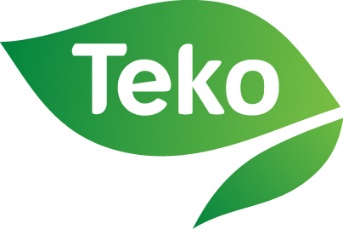 ÕPPEVÕLA  KUSTUTAMINE        (Teatis  arhiivi)Õpilase ees- ja perekonnanimi:  …………………………  Õpperühm (õppevõla tekkimise ajal):  ………………………….Õppevõlg             	        Teema / ÕV          Õppeaasta              Järelvastamise aeg            Hinne                                           Moodul nimetus	     			                                      (kuupäev)       					…………………          …………           ..………                .………..               ……..…………………                                                                                                                Õpetaja(nimi)  …………………	 		  		Õp. Allkiri …………………. -----------------------------------------------------------------------------------------------------------------Esitamiseks  ÕISi assistendile (kabinet A-308)Tallinna Teeninduskool										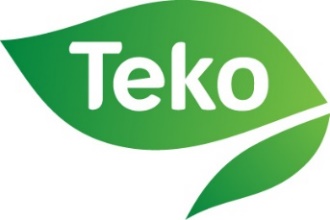 ÕPPEVÕLA  KUSTUTAMINE        (Teatis  arhiivi)Õpilase ees- ja perekonnanimi:  …………………………  Õpperühm (õppevõla tekkimise ajal):  …………………………. Õppevõlg             	        Teema / ÕV          Õppeaasta              Järelvastamise aeg            Hinne                                           Moodul nimetus	     			                                      (kuupäev)       					…………………          …………          ..………                .………..               ……..…………………                                                                                                                Õpetaja(nimi)  …………………	 		  		Õp. Allkiri ………………….